TITLE OF PAPER (TIMES NEW ROMAN, 14 PUNTO, BOLD, CAPITAL LETTERS)First Author Name Surname1,a, Second Author Name Surname 2,b,*, Third Author Name Surname1,c1University or Institute Name, Faculty, Department, City, Country2University or Institute Name, Faculty, Department, City, Country*Corresponding Author: E-mail: xxxxxxxx@xxxxx.com (Received 14th January 2020; accepted 06th April 2020)a: ORCID xxxx-xxxx-xxxx-xxxx, b: ORCID xxxx-xxxx-xxxx-xxxx, c: ORCID xxxx-xxxx-xxxx-xxxx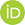 ABSTRACT. Times new roman, 10 punto. Each paper should be provided with an abstract not more than 300 words. References should be avoided in the abstract.Keywords: keyword1, keyword2, keyword3, keyword4, keyword5INTRODUCTION	This is the standard font (Times New Roman, 12-pt) and layout (single spacing) for the individual paragraphs. The complete paper has to be written preferably in Rich Text Format or in an MS-Word 2003 compatible file, with a maximum of 30 pages including text, figures, and tables. Page size: A4, margins: 3 cm on each side, line spacing: single, font type: Times New Roman.In the text, references should be cited in by number as [1]. If you need more than one citation, you should place the references as [2, 3, 4]. If you need to cite without parenthesis, use this example: As previously reported by Alexandrova et al. [5].MATERIALS AND METHODSSecond Level Heading (Heading 2) With Sentence Case (Italic)This is the standard font (Times New Roman, 12-pt) and layout (single spacing) for the individual paragraphs.RESULTS AND DISCUSSIONSecond Level Heading (Heading 2) With Sentence Case (Italic)This is the standard font (Times New Roman, 12-pt) and layout (single spacing) for the individual paragraphs.Tables and figures, including caption, title, column heads, and footnotes, must not exceed 15 × 20 cm and should be no smaller than 8 cm in width. For all tables, please use Word’s “Create Table” feature, with no tabbed text or tables created with spaces and drawn lines. Please do not duplicate information that is already presented in the figures. Below is an example figure. All text in the figure should be clear and readable. The text “Fig. 1” which labels the title should be bold. Center this text below the figure. In text, cite the figure as Fig. 1 or (Fig. 1). Avoid landscape figures.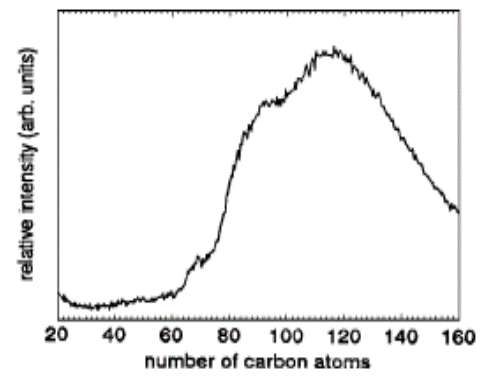 Fig. 1.  This is the style for figure captions. All text should be 12-pt. The text “Figure. 1” which labels the caption should be bold and Sentence case. Center this text BELOW the figure. If figures have more than one part, each part should be labeled (a), (b), etc.Table 1. This is the style for table captions. All text should be 12-pt. The text “Table 1” which labels the caption should be bold and Sentence case. Center this text ABOVE the tablePlace footnotes (10-pt) to tables below the table body and indicate them with superscript lowercase letters.Below is an example equation. The text “Eqn. 1” which labels the title should be bold. In text, cite as Eqn. 1 or (Eqn. 1) whenever referring the equation. Use only Microsoft Equation 3.0 or above when inserting equations.Eqn. 1CONCLUSIONThis is the standard font (Times New Roman, 12-pt) and layout (single spacing) for the individual paragraphs.Acknowledgement. If any. Times new roman, 10 puntoREFERENCESAfreen, F. (2008): Temporary Immersion Bioreactor. In: Gupta, S. D., Ibaraki, Y. (eds.) Plant Tissue Culture Engineering. Springer. Netherlands, pp. 187-201.Aka Kaçar, Y., Şimşek, Ö., Biçen, B., Dal, B. (2017): In vitro rooting of micropropagated shoots from Myrtus communis Linn: influence of activated charcoal and indole-3-butyric acid (IBA). – Acta Horticulture 1155: 531-536.Akita, M., Takayama, S. (1994): Stimulation of potato (Solanum tuberosum L.) tuberization by semi continuous liquid medium surface level control. Plant Cell Report 13: 184-187.Albarran, J., Bertrand, B., Lartaud, M., Etienne, H. (2005): Cycle characteristics in a temporary immersion bioreactor affect regeneration, morphology, water and mineral status of coffee (Coffea arabica) somatic embryos. Plant Cell, Tissue and Organ Culture 81(1): 27-36.Alexandrova, K. S., Denchev, P. D., Conger, B. Y. (1996): Micropropagation of switch grass by node culture. Crop Science 36(6): 1709-1711.Aydin, C., Özcan, M. M. (2007): Determination of nutritional and physical properties of Myrtle (Myrtus communis L.) fruits growing wild in Turkey. Journal of Food Engineering 79: 453-458.Benelli, C., Fernanda, C. M., De Carlo, A. (2015): Plant Form. A Temporary immersion system, for in vitro propagation of M. communis and Olea europae. 6th International Symposium on Production and Establishment of Micropropagated Plants, Sanremo, Italy, Abstract Book.Bohidar, S., Thirunavoukkarasu, M., Roa, T. V. (2008): Effect of plant growth regulators on in vitro micropropagation of ‘Garden Rue’ (R. graveolens L.). International Journal of Integrative Biology 3(1): 36-43.Casaburi, A., Di Martino, V., Ercolini, D., Parente, E., Villani, F. (2015): Antimicrobial activity of Myrtus communis L. water-ethanol extract against meat spoilage strains of Brochothrix thermosphacta and Pseudomonas fragi in vitro and in meat. Annals of Microbiology 65(2): 841-850.Dahmoune, F., Nayak, B., Moussi, K., Remini, H., Madani, K. (2015): Optimization of microwave-assisted extraction of polyphenols from Myrtus communis L. leaves. Food Chemistry 166: 585-595.Column Header Goes HereColumn Header Goes HereColumn Header Goes HereRow Name HerexxRow Name HerexxRow Name Herexx